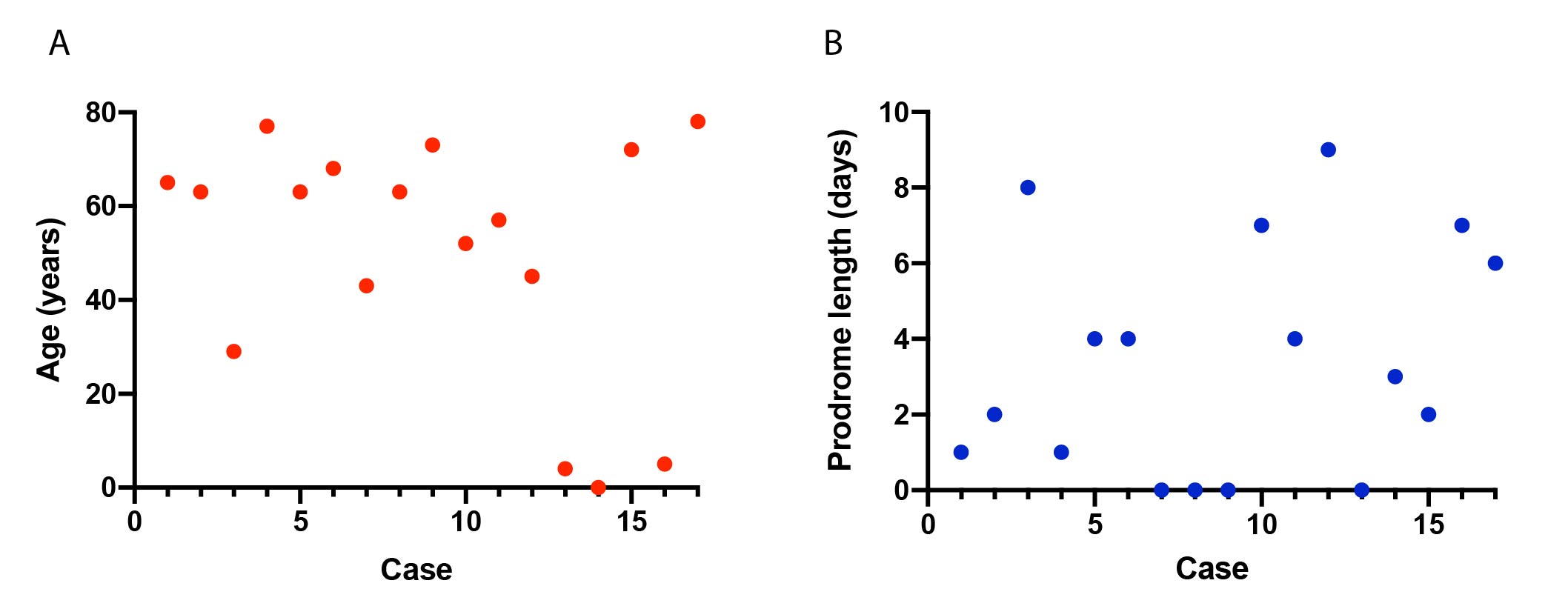 Figure e-1. Patient Characteristics: Age and Length of Viral Prodrome in Patients with Eastern Equine Encephalitis. (A) Plot of case number vs. patient age at admission. The average patient age was 50.4 years (SD = 26 years) with a range from 8 months old to 78 years old. (B) Plot of case number vs prodromal period in days, defined by the time between onset of symptoms attributable to EEE to presentation to the hospital. The average prodrome length was 3.4 days (SD = 3 days), with a range of 0-9 days.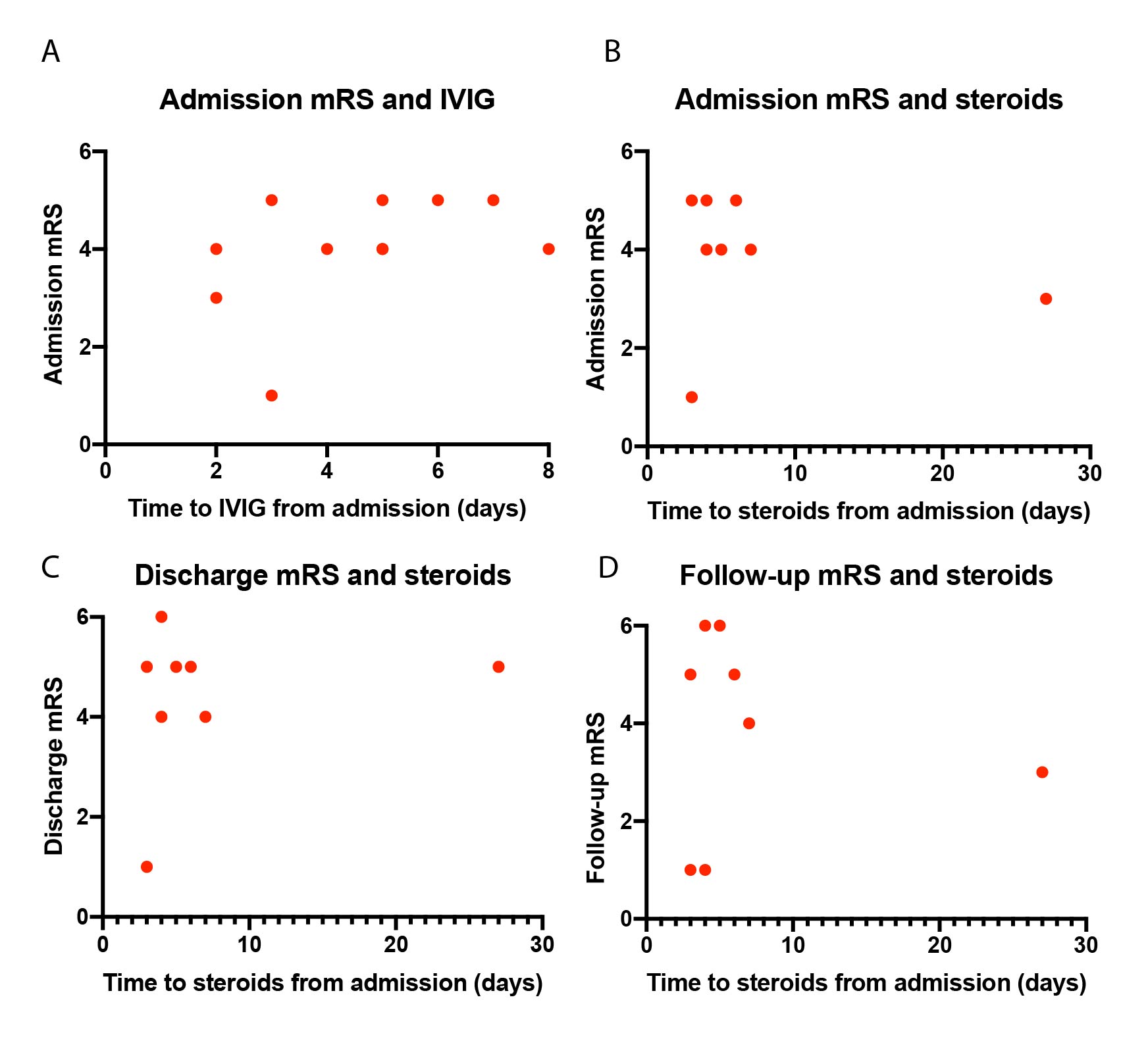 Figure e-2. Time to High-dose Steroid Administration and Modified Rankin Scale in Patients with Eastern Equine Encephalitis. (A) Time to IVIG administration compared to mRS at admission (days). Time to high-dose steroid treatment (either methylprednisolone or dexamethasone) compared to mRS at (B) hospital admission, (C) discharge from hospital, or (D) most recent follow-up.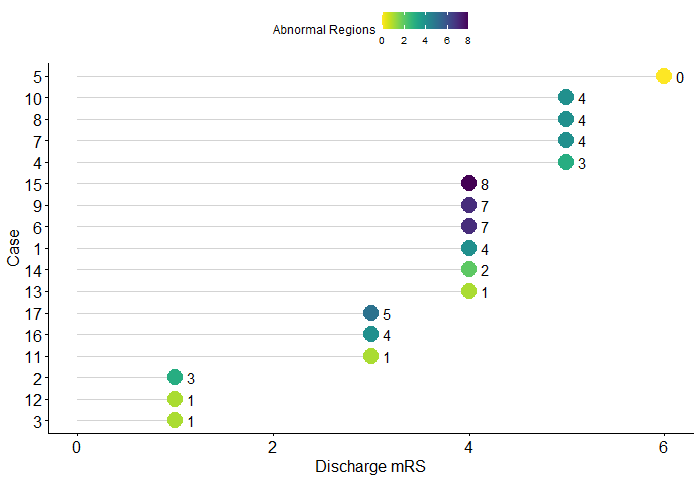 Figure e-3. Number of Neuroanatomical Regions Affected Compared to Modified Rankin Scale in Patients with Eastern Equine Encephalitis. Discharge mRS vs. EEE case number, with number of neuroanatomical regions with T2-FLAIR abnormality on first MRI indicated at each data point. Cases 13,14, and 15 are pediatric patients. Case 5 was immunocompromised. All other cases are immunocompetent adults.  Table e-1. Eastern Equine Encephalitis Patient Data by Case Number: Demographics, Medical History, Treatment Regimen, and CSF Laboratory Values. Abbreviations: PE = pulmonary embolism, HTN = hypertension, IVIG = intravenous immunoglobulin, CSF = cerebrospinal fluid, LP = lumbar puncture. CaseAgeGenderState of ResidenceRisk Factors Relevant Medical History165MMA, CTWorks on a farm PE, alcohol use disorder, HTN, asthma263FMA, NHNAHTN, asthma329MMALives near wetlands and live stockNone477MMAWorks as a landscaperNone563FMATime spent outdoors near a lakeHTN, lymphoma668MMA, NHCamping at a state parkHTN743MMA, MECamping in wooded areaNone 863FMAWorks as a landscaperNone973MMAPerforms yard workHTN1052FMALives near swampNone1157MNHTime spent fishingDiabetes mellitus, HTN1245FNH, NJHome adjoins a swampNone134MNHNANone148moFMANANone1572MMANAHTN165FMADay program on a farmNone1778MMEHiking and outdoor activitiesNone     CaseTreatmentTreatmentDose of IVIG, DurationDose of IVIG, DurationCSF WBC (cells/uL)CSF WBC (cells/uL)CSF Protein (mg/dL)CSF Protein (mg/dL)CSF Glucose (mg/dL)CSF Glucose (mg/dL)Symptom onset to LP (days)1IVIG, Steroids0.4g/kg, 5 days0.4g/kg, 5 days111311132302304949332IVIG, Steroids0.4g/kg, 1 day0.4g/kg, 1 day29429481815656NANA3NoneNoneNone3103101461466060994IVIG, Steroids0.4g/kg, 5 days 0.4g/kg, 5 days 1771771421427171225IVIG, SteroidsUnknown, 5 daysUnknown, 5 days530530106.9106.96666556IVIG0.4g/kg, 5 days 0.4g/kg, 5 days 23523594946464557SteroidsNoneNone80280273736868228IVIG, SteroidsUnknown, 5 daysUnknown, 5 days77771201205353119Steroids NoneNone2200220016916977772210IVIG, Steroids0.4g/kg, 5 days 0.4g/kg, 5 days 2500250016916982826611NoneNoneNone10610673731361365512NoneNoneNone747747868663639913IVIG2g/kg load, then 0.5g/kg, 2 days2g/kg load, then 0.5g/kg, 2 days411411383892923314NoneNoneNone193193747451514415IVIG0.4g/kg, 5 days 0.4g/kg, 5 days 4747777763632216IVIGUnknown, 2 daysUnknown, 2 days369369NANANANA7717IVIG1g/kg, 2 days 1g/kg, 2 days 860860119119787866